ВведениеСИТЕЛ представила отдельное предложение о включении формулировок постановляющей части Резолюции 59 в текст Резолюции 44 "Преодоление разрыва в стандартизации между развивающимися и развитыми странами". Постановляющая часть Резолюции 59 направлена на расширение участия операторов электросвязи из развивающихся стран в деятельности по стандартизации. По мнению СИТЕЛ, эта важная работа является одним из основных элементов более широких усилий МСЭ-Т по преодолению разрыва в стандартизации между развивающимися и развитыми странами. В связи с этим, СИТЕЛ полагает, что эти формулировки будет более уместно привести в Резолюции 44.Вследствие внесения изменений в Резолюцию 44 в Резолюции 59 более нет необходимости. Поэтому СИТЕЛ предлагает исключить Резолюцию 59 в соответствии с представленными Директором БСЭ руководящими принципами для сокращения количества и объема Резолюций ВАСЭ.ПредложениеВ представленном СИТЕЛ тексте предлагается исключить Резолюцию 59.SUP	IAP/46A29/1РЕЗОЛЮЦИЯ 59 (Пересм. Дубай, 2012 г.)Расширение участия операторов электросвязи из развивающихся стран1(Йоханнесбург, 2008 г.; Дубай, 2012 г.)Всемирная ассамблея по стандартизации электросвязи (Дубай, 2012 г.)Основания:	См. введение к Документу 46(Add.29) и соответствующее предложение.______________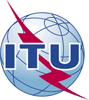 Всемирная ассамблея по стандартизации электросвязи (ВАСЭ-16) 
Хаммамет, 25 октября – 3 ноября 2016 годаВсемирная ассамблея по стандартизации электросвязи (ВАСЭ-16) 
Хаммамет, 25 октября – 3 ноября 2016 года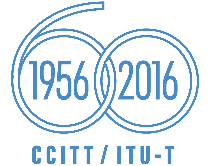 ПЛЕНАРНОЕ ЗАСЕДАНИЕПЛЕНАРНОЕ ЗАСЕДАНИЕДополнительный документ 29
к Документу 46-RДополнительный документ 29
к Документу 46-R23 сентября 2016 года23 сентября 2016 годаОригинал: английскийОригинал: английскийГосударства – члены Межамериканской комиссии по электросвязи (СИТЕЛ)Государства – члены Межамериканской комиссии по электросвязи (СИТЕЛ)Государства – члены Межамериканской комиссии по электросвязи (СИТЕЛ)Государства – члены Межамериканской комиссии по электросвязи (СИТЕЛ)ПРЕДЛАГАЕМОЕ ИСКЛЮЧЕНИЕ РЕЗОЛЮЦИИ 59 васэ-12 − Расширение участия операторов электросвязи из развивающихся странПРЕДЛАГАЕМОЕ ИСКЛЮЧЕНИЕ РЕЗОЛЮЦИИ 59 васэ-12 − Расширение участия операторов электросвязи из развивающихся странПРЕДЛАГАЕМОЕ ИСКЛЮЧЕНИЕ РЕЗОЛЮЦИИ 59 васэ-12 − Расширение участия операторов электросвязи из развивающихся странПРЕДЛАГАЕМОЕ ИСКЛЮЧЕНИЕ РЕЗОЛЮЦИИ 59 васэ-12 − Расширение участия операторов электросвязи из развивающихся странРезюме: